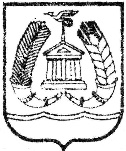         Российская Федерация        Ленинградская область                                                                         Комитет по управлению имуществом                    Гатчинского муниципального района             Ленинградской области                	                     (КУИ  ГМР)      188300, Ленинградская область,                                                              г. Гатчина, пр. 25 Октября, д.21       тел. (8-81371) – 9-66-60, 9-53-16             факс (8-81371) – 9-53-16    ИНН/КПП  4705031478/470501001     ______________№______________    На №_________ от______________              Комитет по управлению имуществом Гатчинского района просит разместить на сайте администрации Гатчинского муниципального района не позднее 28.12.2022 в разделе: Деятельность - Комитет по управлению имуществом – Информационное сообщение,   ИНФОРМАЦИОННОЕ СООБЩЕНИЕо проведении продажи муниципального имущества,  в электронной форме без объявления цены на электронной торговой площадке http://utp.sberbank-ast.ru/ в сети ИнтернетКомитет по управлению имуществом Гатчинского муниципального района Ленинградской области сообщает о проведении 25 января  2023 года в 09 часов 00 минут продажи недвижимого муниципального имущества в электронной форме без объявления цены.Общие положенияПродажа муниципального имущества проводится в соответствии с:Федеральным законом от 21.12.2001 № 178-ФЗ «О приватизации государственного и муниципального имущества»;Постановлением правительства Российской Федерации от 27.08.2012 № 860 «Об организации и проведении продажи государственного или муниципального имущества в электронной форме»;решением совета депутатов муниципального образования «Город Гатчина» Гатчинского муниципального района от 25.05.2022 №23 «О внесении изменений в решение совета депутатов МО «Город Гатчина» от 01.12.2021 №58 «Об утверждении прогнозного плана (программы) приватизации имущества МО «Город Гатчина» на 2022 год и плановый период 2023-2024 годы».    Основание проведения продажи – постановление администрации Гатчинского муниципального района Ленинградской области от 22.12.2022 №5370 «О продаже древесины  без объявления цены в электронной форме».Собственник имущества –МО «Город Гатчина».Организатор продажи (Продавец) – Комитет по управлению имуществом Гатчинского муниципального района Ленинградской области, адрес местонахождения: 188300, г. Гатчина, пр. 25 Октября, д. 21, контактный телефон: (81371) 9-91-30, 3-97-84, тел./факс: (81371) 9-53-16.Оператором электронной площадки является АО «Сбербанк-АСТ».Место нахождения: 119435, г. Москва, Большой Саввинский переулок, д. 12, стр. 9Адрес сайта: www.sberbank-ast.ru.Адрес электронной почты: info@sberbank-ast.ruТел.: +7(495)787-29-97, +7 (495) 787-29-99Способ приватизации – продажа в электронной форме без объявления цены.Дата начала приема заявок на участие в продаже в электронной форме –29.12.2022 года 09 часов 00 минут.Дата окончания приема заявок на участие в продаже в электронной форме – 23.01.2023 года 09 часов 00 минут.Время приема заявок круглосуточно по адресу: www.sberbank-ast.ru.Дата рассмотрения заявок на участие в продаже в электронной форме- 25.01.2023Дата, время и место подведения итогов продажи и определения победителя продажи в электронной форме (дата подведения итогов продажи в электронной форме) – 25.01.2023 года 09 часов 00 минут на электронной площадке АО «Сбербанк-АСТ» www.sberbank-ast.ru.Сведения о муниципальном имуществе, выставляемом на продажу в электронной форме без объявления цены (далее – муниципальное имущество)Лот №1: Древесина топливная, в количестве 1471 бревен, длиной 6 м, объемом 689 куб. м, расположенная на территории земельного участка с кадастровым номером 47:23:0439002:510.  Отказ от проведения торгов: не позднее, чем за пять рабочих дней до даты окончания   подачи заявок  Информация о предыдущих торгах:-аукцион, назначенный на 09.11.2022, признан несостоявшимся в соответствии с п.п. а) п.44 Постановления Правительства РФ от 27.08.2012 №860 «Об организации и проведении продажи государственного или муниципального имущества в электронной форме»,- торги посредством публичного предложения, назначенные на 21.12.2022, не состоялись в соответствии с п.п.а) п.102 Постановления Правительства РФ от 27.08.2012 №860 «Об организации и проведении продажи государственного или муниципального имущества в электронной форме». Ознакомиться с правилами проведения продажи и полной информацией по продаваемому объекту, в том числе с проектом договора купли-продажи можно  по рабочим дням с 09.00 до 18.00, пятница и предпраздничные дни - с 09.00 до 17.00 (обеденный перерыв с 13.00 до 13.48) с 29.12.2022 по 20.01.2023 по адресу: г. Гатчина, пр. 25 Октября д.21, подъезд 1, 2 этаж, отдел по вопросам имущественных отношений, Комитет по управлению имуществом Гатчинского района Ленинградской области. Контактные лица: начальник отдела по вопросам имущественных отношений КУИ ГМР – Шитикова Любовь Юрьевна, тел. (81371)99130 или Дулевская Марина Юрьевна тел. (81371)3-97-84.Информация и условия проведения продажи публикуется  на официальном сайте для размещения информации о проведении торгов new.torgi.gov.ru в сети «Интернет», сайте администрации Гатчинского муниципального района www.radm.gtn.ru в  разделе: Деятельность - Комитет по управлению имуществом – Информационные сообщения.Осмотр объектов продажи проводится самостоятельно по месту расположения объекта.Форма заявки и предложения о цене, проект договора купли-продажи прилагаются к настоящему информационному сообщению (Приложение № 1, № 2, № 3).Условия участия в продаже в электронной форме без объявления ценыУчастником продажи может быть любое физическое и юридическое лицо                         (далее - претендент) за исключением:государственных и муниципальных унитарных предприятий, государственных и муниципальных учреждений;юридических лиц, в уставном капитале которых доля Российской Федерации, субъектов Российской Федерации и муниципальных образований превышает                     25 процентов, кроме случаев, предусмотренных статьей 25 Федерального закона от 21.12.2001 № 178-ФЗ «О приватизации государственного и муниципального имущества»;юридических лиц, местом регистрации которых является государство или территория, включенные в утверждаемый Министерством финансов Российской Федерации перечень государств и территорий, предоставляющих льготный налоговый режим налогообложения и (или) не предусматривающих раскрытия и предоставления информации при проведении финансовых операций (офшорные зоны), и которые не осуществляют раскрытие и предоставление информации о своих выгодоприобретателях, бенефициарных владельцах и контролирующих лицах в порядке, установленном Правительством Российской Федерации.Претендент обязан осуществить следующие действия:- в установленном порядке подать заявку с предложением о цене по утвержденной Продавцом форме.Обязанность доказать свое право на участие в продаже возлагается на претендента.Для обеспечения доступа к подаче заявки с предложением о цене и дальнейшей процедуре электронного аукциона претенденту необходимо пройти регистрацию на электронной площадке  АО «Сбербанк-АСТ» (порядок регистрации подробно изложен в Инструкции по регистрации на Универсальной торговой платформе АО «Сбербанк-АСТ» www.sberbank-ast.ru и в торговой секции «Приватизация, аренда и продажа прав», а также Регламенте торговой секции электронной торговой площадки АО «Сбербанк-АСТ» «Приватизация, аренда и продажа прав», размещенных на  официальном сайте www.sberbank-ast.ru).Порядок внесения задатка и его возвратаДля участия в продаже в электронной форме без объявления цены задаток не требуется.Порядок подачи заявок и предложений о цене муниципального имущества на участие в продаже в электронной форме без объявления ценыДля участия в продаже имущества без объявления цены претенденты заполняют размещенную в открытой части электронной площадки форму заявки согласно Приложению № 1 к настоящему информационному сообщению с приложением электронных документов в соответствии с перечнем, приведенным в информационном сообщении о проведении продажи имущества без объявления цены, а также направляют свои предложения о цене имущества.Предложение о цене имущества подается в форме отдельного электронного документа согласно приложению № 2 к настоящему информационному сообщению, которому оператор электронной площадки обеспечивает дополнительную степень защиты от несанкционированного просмотра.Указанные в разделе 6 настоящего информационного сообщения документы регистрируются оператором электронной площадки в журнале приема заявок с указанием даты и времени поступления на электронную площадку. Зарегистрированная заявка является поступившим продавцу предложением (офертой) претендента, выражающим его намерение считать себя лицом, заключившим с продавцом договор купли-продажи имущества по предлагаемой претендентом цене имущества.Претендент не вправе отозвать зарегистрированную заявку. Претендент вправе подать только одно предложение по цене имущества, которое не может быть изменено.Заявки с предложением о цене подаются, начиная с даты начала приема заявок до даты окончания приема заявок, указанной в настоящем информационном сообщении.Заявки подаются и принимаются одновременно с полным комплектом требуемых для участия в торгах в электронной форме документов.При приеме заявок с предложениями о цене от претендентов Оператор электронной площадки обеспечивает регистрацию заявок с предложением о цене и прилагаемых к ним документов в журнале приема заявок. Каждой заявке присваивается номер с указанием даты и времени приема.Время создания, получения и отправки электронных документов на электронной площадке, а также время проведения процедуры продажи муниципального имущества соответствует местному времени, в котором функционирует электронная площадка.Заявки, поступившие по истечении срока их приема, Оператором электронной площадки не принимаются и на электронной площадке не регистрируются.В течение одного часа со времени поступления заявки Оператор электронной площадки сообщает претенденту о ее поступлении путем направления уведомления с приложением электронных копий зарегистрированной заявки и прилагаемых к ней документов.  Продавец отказывает претенденту в приеме заявки в следующих случаях:а) заявка представлена лицом, не уполномоченным претендентом на осуществление таких действий;   б) представлены не все документы, предусмотренные перечнем, указанным в информационном сообщении о продаже имущества без объявления цены, либо оформление документов не соответствует законодательству Российской Федерации;   в) представленные документы не подтверждают право претендента быть покупателем имущества в соответствии с законодательством Российской Федерации.Перечень документов, предоставляемых претендентами для участия в продаже в электронной форме без объявления цены, и требования к их оформлениюДля участия в продаже в электронной форме без объявления цены претенденты (лично или через своего представителя) одновременно с заявкой и предложением о цене на участие представляют электронные образцы следующих документов (документов на бумажном носителе, преобразованных в электронно-цифровую форму путем сканирования с сохранением их реквизитов):юридические лица:- учредительные документы;- документ, содержащий сведения о доле Российской Федерации, субъекта Российской Федерации или муниципального образования в уставном капитале юридического лица (реестр владельцев акций либо выписка из него или заверенное печатью юридического лица (при наличии печати) и подписанное его руководителем письмо);- документ, подтверждающий полномочия руководителя юридического лица на осуществление действий от имени юридического лица (копия решения о назначении этого лица или о его избрании), и в соответствии с которым руководитель юридического лица обладает правом действовать от имени юридического лица без доверенности;физические лица представляют документ, удостоверяющий личность (копии всех его листов).Допустимые форматы загружаемых файлов: .doc, .docx, .pdf, .txt, .rtf, .zip, .rar, .7z, jpg, .gif, .png.В случае, если от имени претендента действует его представитель по доверенности, к заявке должна быть приложена доверенность на осуществление действий от имени претендента, оформленная в установленном порядке, или нотариально заверенная копия такой доверенности. В случае, если доверенность на осуществление действий от имени претендента подписана лицом, уполномоченным руководителем юридического лица, заявка должна содержать также документ, подтверждающий полномочия этого лица.Соблюдение претендентом указанных требований означает, что заявка и документы, представляемые одновременно с заявкой, поданы от имени претендента.Указанные документы в части их оформления и содержания должны соответствовать требованиям законодательства Российской Федерации.Не подлежат рассмотрению документы, исполненные карандашом, имеющие подчистки, приписки, иные не оговоренные в них исправления.Исправления, внесенные при необходимости, должны быть заверены подписью должностного лица и проставлением печати юридического лица, их совершивших. Если документ оформлен нотариально, соответствующие исправления должны быть также подтверждены нотариусом.Порядок проведения продажи в электронной форме без объявления ценыПроцедура продажи в электронной форме проводится на электронной площадке АО «Сбербанк-АСТ» в день и время, указанные в настоящем информационном сообщении.             В день подведения итогов продажи имущества без объявления цены оператор электронной площадки через "личный кабинет" продавца обеспечивает доступ продавца к поданным претендентами документам, указанным в разделе 6 настоящего информационного сообщения, а также к журналу приема заявок.             В закрытой части электронной площадки размещаются имена (наименования) участников и поданные ими предложения о цене имущества.            По результатам рассмотрения заявок и прилагаемых к ним документов продавец принимает по каждой зарегистрированной заявке отдельное решение о рассмотрении предложения о цене имущества. Указанное решение оформляется протоколом об итогах продажи без объявления цены в порядке, установленном в настоящем информационном сообщении.          Покупателем муниципального движимого имущества признается:а) в случае регистрации одной заявки и предложения о цене имущества - участник, представивший это предложение;б) в случае регистрации нескольких заявок и предложений о цене имущества - участник, предложивший наибольшую цену за продаваемое имущество;в) в случае если несколько участников предложили одинаковую наибольшую цену за продаваемое имущество - участник, заявка которого была подана на электронную площадку ранее других. Протокол об итогах продажи имущества без объявления цены подписывается продавцом в день подведения итогов продажи имущества без объявления цены. Если в срок для приема заявок, указанный в информационном сообщении о продаже имущества без объявления цены, ни одна заявка не была зарегистрирована либо по результатам рассмотрения зарегистрированных заявок ни одно предложение о цене имущества не было принято к рассмотрению, продажа имущества без объявления цены признается несостоявшейся.Такое решение оформляется протоколом об итогах продажи имущества без объявления цены. Процедура продажи имущества без объявления цены считается завершенной со времени подписания продавцом протокола об итогах продажи имущества без объявления цены. В течение одного часа со времени подписания протокола об итогах продажи имущества без объявления цены, на  электронной площадке размещается следующая информация:а) наименование имущества и иные позволяющие его индивидуализировать сведения (спецификация лота);б) цена сделки;в) фамилия, имя, отчество физического лица или наименование юридического лица - победителя.8. Порядок заключения договора купли-продажиДоговор купли-продажи муниципального имущества заключается между Продавцом и победителем в течение 5 рабочих дней с даты подведения итогов продажи.При уклонении (отказе) победителя от заключения в указанный срок договора купли-продажи муниципального имущества он утрачивает право на заключение указанного договора купли-продажи.Оплата муниципального имущества покупателем производится в порядке и сроки, которые установлены договором купли-продажи муниципального имущества, в течение 10 календарных дней с даты заключения договора    купли-продажи в размере цены, установленной по итогам продажи на следующие реквизиты:Наименование получателя – УФК по Ленинградской области (КУИ Гатчинского муниципального района, л/сч  05453203920) ИНН 4705031478 КПП 470501001, р/сч  03232643416181014500Банк получателя: Отделение Ленинградское Банка России//УФК по Ленинградской области, г. Санкт-Петербург, БИК 014106101к/с. 40102810745370000006КБК 802 114 02 053 13 0000 440, ОКТМО 41618101Денежные средства по договору купли-продажи должны быть внесены в безналичном порядке. НДС оплачивается в соответствии с действующим законодательством.9. Переход права собственности на муниципальное имуществоПраво собственности на муниципальное имущество переходит к покупателю в порядке, установленном законодательством Российской Федерации и договором купли-продажи, после полной оплаты стоимости муниципального имущества. Факт оплаты подтверждается выпиской со счета Продавца о поступлении средств в размере и сроки, которые указаны в договоре купли-продажи.Все иные вопросы, касающиеся проведения продажи в электронной форме, не нашедшие отражения в настоящем информационном сообщении, регулируются действующим законодательством Российской Федерации.Приложения к настоящему информационному сообщению:Заявка на участие в продаже муниципального имущества в электронной форме  2.Предложение о цене приобретения имущества3.Проект договора купли-продажи для юридических и физических лицПредседатель КУИ ГМР                                                                          А.Н. АввакумовМ.Ю. Дулевская397-84Приложение № 1к информационному сообщениюЗаявка на участие и предложение о ценеВаши действительные сертификаты:Инструкция по заполнению электронной формы заявки на участиеРаздел « Сведения о процедуре»: поля «Номер извещения», «Наименование процедуры» заполняются автоматически данными из извещения.Раздел « Сведения о лоте»: поля «Номер лота», «Наименование лота» заполняются автоматически данными из извещения.Раздел «Сведения о пользователе»: поля раздела заполняются автоматически данными из регистрационных данных пользователя на площадке.Раздел «Сведения о представителе, подавшем заявку»: поле «ФИО представителя» заполняется автоматически данными из регистрационных сведений пользователя на площадке.Раздел «Документ 1. Содержание заявки. Сведения и документы»: поле «Согласие соблюдать требования, указанные в извещении и документации»: необходимо выбрать значение «Согласен»; поле «Заявка на участие по форме Организатора процедуры»: необходимо прикрепить файл документа с заявкой, в случае если в поле «Требование к приложению заявки на участие по форме Организатора процедуры» указано значение «Требуется»; поле «Требуемые документы»: необходимо прикрепить файлы документов, указанных Организатором торгов в извещении (документации о торгах); поле «Дополнительные сведения»: могут быть указаны сведения для Организатора процедуры по усмотрению пользователя;- поле «Подтверждение о том, что в составе заявки приложены все документы, указанные в извещении и документации»: необходимо выбрать значение «Подтверждаю».6. Раздел «Документ 2. Предложение о цене»: необходимо указать предлагаемое ценовое предложение в рублях.Максимально возможный размер файла документа для загрузки - 51200 кБ. Максимальное допустимое количество прикрепленных файлов документов - 100.Электронная заявка должна быть подписана электронной подписью пользователя.                                                                                                         Приложение №2                                                                                к информационному сообщениюПРЕДЛОЖЕНИЕ О ЦЕНЕ ПРИОБРЕТЕНИЯ ИМУЩЕСТВА__________________________________________________________________________________________________________________________________________________________(ФИО физического лица, полное наименование юридического лица) Заявляет о своем намерении приобрести муниципальное  имущество,  выставленное на торги    без объявления цены по   Лоту № 1: древесина топливная, в количестве 1471 бревен, длиной 6 м, объемом 689 куб. м, расположенная на территории земельного участка с кадастровым номером 47:23:0439002:510.  ПРЕДЛАГАЕМАЯ ЦЕНА__________________________________________________________________________________________________________________________________________________________(цифрами и прописью)_____________________________________________________________________________Претендент(его полномочный представитель) ________________ (____________________________)М.П.                                                                                          ____________________ 2023 годПриложение № 3к информационному сообщениюДоговор № купли-продажи  муниципального имуществаг. Гатчина                                                                                                     _________  2023 год           Муниципальное образование «Город Гатчина» Гатчинского муниципального района, включенное в государственный реестр муниципальных образований 29.12.2005 за регистрационным номером RU 47506102,  свидетельство о государственной регистрации Устава муниципального образования № 006122, в лице  председателя Комитета по управлению имуществом Гатчинского муниципального района Ленинградской области Аввакумова Александра Николаевича, действующего на основании Положения, утвержденного решением совета депутатов Гатчинского муниципального района от 26.06.2015 года №84, внесено в единый государственный реестр юридических лиц за основным государственным регистрационным номером 1064705011084 от 01 февраля 2006 года в Межрайонной инспекции Федеральной налоговой службы №7 по Ленинградской области, Свидетельство о государственной регистрации юридического лица серии 47 № 003088447, ИНН 4705031478, решением совета депутатов муниципального образования «Город Гатчина» Гатчинского муниципального района от 25.05.2022 №23 «О внесении изменений в решение совета депутатов МО «Город Гатчина» от 01.12.2021 №58 «Об утверждении прогнозного плана (программы) приватизации имущества МО «Город Гатчина» на 2022 год и плановый период 2023-2024 годы»,   постановления администрации Гатчинского муниципального района от 22.12.2022 №5370 «О продаже древесины без объявления цены в электронной форме», именуемый в дальнейшем Продавец, и ______________________________, именуемый в дальнейшем  «Покупатель», вместе именуемые  «Стороны», заключили  настоящий договор купли-продажи   муниципального   имущества  (далее  -  Договор)  о нижеследующем.1. Предмет Договора1.1. По настоящему Договору Продавец обязуется передать в собственность Покупателя, установленного в соответствии в соответствии с Протоколом об итогах торгов:древесина топливная, в количестве 1471 бревен, длиной 6 м, объемом 689 куб. м, расположенная на территории земельного участка с кадастровым номером 47:23:0439002:510, (далее - Имущество), в сроки, предусмотренные Договором, а Покупатель обязуется принять Имущество и уплатить за него цену, предусмотренную Договором.1.2.  Риск случайной гибели Имущества переходит к Покупателю с момента подписания акта приема-передачи Имущества.1.3. Обязанность по содержанию Имущества возникает у Покупателя с момента принятия Имущества.1.4. Покупатель не вправе распоряжаться Имуществом до момента перехода к нему права собственности, в том числе передавать в залог, заключать договоры купли-продажи, мены, дарения, инвестиционные контракты, передавать в доверительное управление, вносить в качестве вклада в уставный капитал товариществ и обществ, простого товарищества, заключать предварительный договор с предметом о последующем отчуждении. 1.5. Покупатель также до момента перехода к нему права собственности не вправе осуществлять любые изменения Имущества, в том числе производить капитальный ремонт и перепланировку.1.6. Продавец гарантирует, что до подписания Договора Имущество никому не отчуждено, не обещано, не обременено, не заложено, в споре, под арестом и запрещением не состоит, в доверительное управление, в качестве вклада в уставный капитал юридических лиц не передано. 2. Цена Договора и порядок расчетов2.1. Цена Имущества установлена по итогам торгов в электронной форме (протокол о результатах проведения торгов) и составляет ______________ в т.ч. НДС .2.2. Оплата цены муниципального имущества в размере ____ (______________)  рублей осуществляется Покупателем путем перечисления денежных средств  на счет Продавца со следующими реквизитами:Получатель: оплата муниципального имущества: Наименование получателя – УФК по Ленинградской области (КУИ Гатчинского муниципального района, л/с 05453203920) ИНН 4705031478 КПП 470501001, р/с 03232643416181014500Банк получателя: Отделение Ленинградское Банка России//УФК по Ленинградской области, г. Санкт-Петербург, БИК 014106101к/с. 40102810745370000006КБК 802 114 020 53 13 0000 440ОКТМО 41618101УИН _______________________ 2.3. Датой оплаты Муниципального имущества считается дата зачисления денежных средств на счет, указанный в п. 2.2 настоящего Договора  и выписка с этого счета.24. Оплата приобретаемого имущества производится в полном объеме единовременным платежом не позднее 10 (десяти) календарных дней со дня заключения Договора.3. Передача Муниципального имущества 3.1. Передача Имущества Продавцом и принятие его Покупателем осуществляются по подписываемому Сторонами Акту приема-передачи (Приложение № 1 к настоящему договору).3.2. Передача Имущества осуществляется не позднее чем через тридцать календарных дней после полной оплаты Имущества.3.3. Третьи лица не имеют преимущественного права его покупки, право собственности на Имущество не оспаривается, Имущество под арестом и другими запрещениями не находится, Продавцу ничего не известно о возможности его изъятия для государственных (муниципальных) нужд.3.4.  Продавец считается выполнившим свои обязательства по Договору с момента фактической передачи Имущества Покупателю.3.5. Покупатель считается выполнившим свои обязательства по Договору с момента зачисления на банковские счета Продавца суммы, указанные в п.п.  2.2 Договора, и принятия Имущества от продавца по Акту приема-передачи.4. Обязанности Сторон4.1.  Покупатель обязуется:4.1.1. Полностью оплатить цену Имущества в размере, порядке и сроки, установленные разделом 2 Договора.4.1.2. Письменно своевременно уведомлять Продавца об изменении своих почтовых и банковских реквизитов. В противном случае все извещения, уведомления, повестки и другие документы, направленные Покупателю по реквизитам, указанным в Договоре, считаются врученными Покупателю.4.1.3. В течение 7 (семи) календарных дней после полной оплаты стоимости Имущества представить Продавцу документы, подтверждающие оплату.4.2. Продавец обязуется:4.2.1. Уплатить все налоги и обязательные платежи, начисленные до момента продажи.4.2.2. В течение 10 (десяти) календарных дней со дня поступления на его расчетный счет денежных средств за Имущество в полном объеме совершить действия, необходимые для  перехода права собственности на Имущество.4.2.3. При получении сведений об изменении реквизитов, указанных в пунктах 2.2. Договора, письменно своевременно уведомить о таком изменении Покупателя.4.2.4. Передать Покупателю муниципальное имущество по акту приема -передачи не позднее, чем через 30 календарных дней после полной его оплаты.  4.2.5. В случае не подписания Покупателем акта приема-передачи имущества, представленного Продавцом в установленный срок, и отсутствия мотивированного отказа в принятии Имущества, Продавец по истечении 2 (Двух) рабочих дней имеет право расторгнуть Договор в одностороннем порядке.   4.2.6. Риск случайной гибели или случайного повреждения Муниципального имущества переходит к Покупателю после передачи Муниципального имущества и подписания Сторонами акта приема-передачи.4.3. Продавец не несет ответственности за убытки, которые могут возникнуть в результате использования и эксплуатации Покупателем Имущества с момента передачи его по акту о приема-передачи.4.4. Продавец не несет ответственности за скрытые недостатки Имущества, о которых Продавец на момент заключения настоящего Договора не знал или не мог знать.4.5. Во всех других случаях за невыполнение или ненадлежащее выполнение обязательств по Договору Стороны несут ответственность в соответствии с действующим законодательством Российской Федерации.5. Ответственность Сторон  5.1. При уклонении покупателя от заключения договора купли-продажи или отказа от оплаты Имущества в установленный срок, покупатель утрачивает право на заключение договора купли-продажи Имущества. В этом случае продажа признается несостоявшейся, а покупатель уплачивает неустойку в размере 0,1% от подлежащей уплате суммы за каждый день просрочки. 5.2. Просрочка внесения денежных средств в счет оплаты Имущества в сумме и сроки, указанные в разделе 2 настоящего Договора, не может составлять более пяти рабочих дней (далее – «допустимая просрочка»). Просрочка свыше пяти рабочих дней считается отказом Покупателя от исполнения обязательств по оплате Имущества, установленных разделом 2 настоящего Договора. Оформление Сторонами дополнительного соглашения о расторжении настоящего Договора не требуется, договор считается расторгнутым с момента отказа покупателя от исполнения обязательств по оплате Имущества.Расторжение договора не освобождает Покупателя от уплаты пени.   5.3. Уплата неустойки не освобождает Покупателя от исполнения обязательств по настоящему Договору.5.4. В случае отказа Покупателя от исполнения обязанности по оплате имущества, предусмотренной пунктами 2.2 Договора, Покупатель обязан уплатить штраф Продавцу в размере 10% рыночной стоимости имущества – 147120 (Сто сорок семь тысяч сто двадцать) рублей 00 копеек, по следующим реквизитам:            Получатель: УФК по Ленинградской области (КУИ Гатчинского муниципального района, л/с 04453203920), ИНН 4705031478, КПП 470501001.Банк получателя: Отделение Ленинградское Банка России// УФК по Ленинградской области, Санкт-Петербург, БИК 014106101, к/с 40102810745370000006, КБК 802 114 02053 13 0000 410, ОКТМО 41618101  5.5. Ответственность Сторон, не урегулированная настоящим Договором, устанавливается действующим законодательством.6. Заключительные положения6.1. Исчисление сроков, указанных в настоящем Договоре, исчисляется периодом времени, указанном в календарных днях. Течение срока начинается на следующий день после наступления события, которым определено его начало. Если последний день срока приходится на нерабочий день, днем окончания срока считается ближайший следующий за ним рабочий день.6.2. Настоящий Договор вступает в силу с момента его подписания и прекращает свое действие:- исполнением Сторонами своих обязательств по настоящему Договору;- в случае, предусмотренном пунктом 4.2.5. настоящего Договора;- по иным основаниям, предусмотренным действующим законодательством.6.3. Споры, возникающие между Сторонами в ходе исполнения настоящего Договора, рассматриваются в установленном действующим законодательством Российской Федерации порядке.6.4 Настоящий Договор составлен в 2 (двух) экземплярах, имеющих одинаковую юридическую силу,  по одному экземпляру каждой из Сторон.7. Переход права собственности на Имущество7.1. Переход права собственности на Имущество от Продавца к Покупателю оформляется в соответствии с требованиями действующего законодательства Российской Федерации после полной оплаты Имущества в порядке, предусмотренном настоящим Договором.7.2. После надлежащего исполнения Покупателем обязанности по оплате Имущества Продавец совершает все юридические и фактические действия, необходимые для передачи Имущества Покупателю.7.3. Имущество считается переданным Покупателю по настоящему Договору после подписания сторонами передаточного акта Имущества. Приложение: Акт приема-передачи недвижимого муниципального имущества.8.Подписи сторонПродавец                                                       ПокупательКомитет по управлению имуществом                     Гатчинского муниципального районаЛенинградской области      _______________А.Н. Аввакумов	                ____________ М.П.
 Приложение № 1к договору купли-продажимуниципального имуществаАКТ ПРИЕМА-ПЕРЕДАЧИк договору № ____купли-продажи муниципального имущества г. Гатчина                                                                                                   __________  2022 год           Муниципальное образование «Город Гатчина» Гатчинского муниципального района, включенное в государственный реестр муниципальных образований 29.12.2005 за регистрационным номером RU 47506102,  свидетельство о государственной регистрации Устава муниципального образования № 006122, в лице  председателя Комитета по управлению имуществом Гатчинского муниципального района Ленинградской области Аввакумова Александра Николаевича, действующего на основании Положения, утвержденного решением Совета депутатов Гатчинского муниципального района № 84 от 26.06.2015 года, внесено в единый государственный реестр юридических лиц за основным государственным регистрационным номером 1064705011084 от 01 февраля 2006 года в Межрайонной инспекции Федеральной налоговой службы № 7 по Ленинградской области, Свидетельство о государственной регистрации юридического лица серии 47 № 003088447, ИНН 4705031478, решением совета депутатов муниципального образования «Город Гатчина» Гатчинского муниципального района от 25.05.2022 №23 «О внесении изменений в решение совета депутатов МО «Город Гатчина» от 01.12.2021 №58 «Об утверждении прогнозного плана (программы) приватизации имущества МО «Город Гатчина» на 2022 год и плановый период 2023-2024 годы»,  постановления администрации Гатчинского муниципального района от 22.12.2022 №5370 «О продаже древесины без объявления цены  в электронной форме»,  именуемый в дальнейшем Продавец, и ______________________________, именуемыйв дальнейшем Продавец, с одной стороны   и ______________________________, именуемый в дальнейшем «Покупатель», с другой стороны, составили настоящий акт о нижеследующем:1.Комитет по управлению имуществом Гатчинского муниципального района    Ленинградской области  передает, а ___________________ принимает муниципальное имущество, а именно:древесина топливная, в количестве 1471 бревен, длиной 6 м, объемом 689 куб. м, расположенная на территории земельного участка с кадастровым номером 47:23:0439002:510, (далее - Имущество).  2. Имущество соответствует характеристике и условиям договора.   3. Замечания Покупателя к продавцу Имущества отсутствуют. Покупатель Имущество видел и претензий к Продавцу не имеет.4. Настоящий акт составлен в 2 (двух) идентичных экземплярах , по одному экземпляру для каждой из сторон.Подписи сторон:Комитет по управлению имуществом                     Гатчинского муниципального районаЛенинградской области      _______________А.Н. Аввакумов	                ____________ Сведения о процедуреСведения о процедуреТип процедурыПродажа без объявления ценыНомер извещенияНаименование процедурыПродажа муниципального имущества без объявления цены  в электронной формеСведения о лотеСведения о лотеНомер лота1Наименование лотаДревесина топливная, в количестве 1471 бревен, длиной 6 м, объемом 689 куб. м, расположенная на территории земельного участка с кадастровым номером 47:23:0439002:510.  Сведения о претенденте/участникеСведения о претенденте/участникеИННКППОГРН/ОГРНИПИППолное наименование/ФИОСокращенное наименование/ФИОМесто нахождения/Место жительстваПочтовый адресЕ-mailтелефонинформацияВнимание! Документы о пользователе, содержащиеся в регистрационных данных на площадке и актуальные на дату и время окончания срока подачи заявок на участие в торгах, будут направлены на рассмотрение Продавцу/Организатору торгов вместе с заявкой на участиеСведения о представителе, подавшем заявкуСведения о представителе, подавшем заявкуФИО представителяинформацияВнимание! Документы о представителе, подавшем заявку, содержащиеся в регистрационных данный на площадке и актуальные на дату и время окончания срока подачи заявок на участие, будут направлены на рассмотрение Продавцу/Организатору торгов вместе с заявкой на участиеДокумент 1. Содержание заявкиДокумент 1. Содержание заявкиСведения и документыСведения и документызаявлениеПодавая заявку на участие в торгах, физическое лицо или юридическое лицо в лице уполномоченного представителя подтверждает, что на дату подписания заявки ознакомлено с Регламентом электронной площадки, в соответствии с которым осуществляется перечисление задатка для участия в торгах и устанавливается порядок возврата задатка. Физическое лицо, либо представитель юридического лица, действующий от его имени и в его интересах ознакомлен с положениями Федерального закона от 27.07.2006 № 152-ФЗ «О персональных данных», права и обязанности в области защиты персональных данный физическому лицу понятны и такое лицо дает согласие на обработку своих персональных данных и персональных данных доверителя (в случае передоверия)Согласие соблюдатьтребования, указанные визвещении и документации *согласенТребование к приложению заявки на участие по форме Организатора процедурыЗаявка на участие по форме Организатора процедурыТребуемые документыРеквизиты банковского счетаДополнительные сведенияПодтверждение о том, что всоставе заявки приложенывсе документы, указанные визвещении и документации *подтверждаюДокумент 2. Предложение о ценеДокумент 2. Предложение о цене